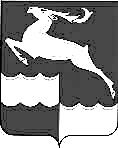 АДМИНИСТРАЦИЯ КЕЖЕМСКОГО РАЙОНАКРАСНОЯРСКОГО КРАЯПОСТАНОВЛЕНИЕ16.11.2022	          № 805-п				        г. КодинскОб утверждении норматива стоимости одного квадратного метра общей площади жилья для расчета размера социальных выплат, предоставляемых молодым семьям на приобретение (строительство) жилья на IV квартал               2022 годаВ соответствии с мероприятием ведомственной целевой программы «Оказание государственной поддержки гражданам в обеспечении жильем и оплате жилищно-коммунальных услуг» государственной программы Российской Федерации «Обеспечение доступным и комфортным жильем и коммунальными услугами граждан Российской Федерации», утвержденной постановлением Правительства Российской Федерации от 30.12.2017 № 1710 (далее - мероприятие ведомственной целевой программы), мероприятием «Субсидии бюджетам муниципальных образований на предоставление социальных выплат молодым семьям на приобретение (строительство) жилья» подпрограммы «Улучшение жилищных условий отдельных категорий граждан» государственной программы Красноярского края «Создание условий для обеспечения доступным и комфортным жильем граждан», утвержденным постановлением Правительства Красноярского края от 30.09.2013 № 514-п, постановлением Правительства Красноярского края от 31.12.2019 № 812-п «Об утверждении Порядка предоставления и распределения субсидий бюджетам муниципальных образований Красноярского края на предоставление социальных выплат молодым семьям на приобретение (строительство) жилья», методикой определения норматива стоимости одного квадратного метра общей площади жилого помещения по Кежемскому району Красноярского края, утвержденной постановлением Администрации Кежемского района от 08.11.2022 № 782-п, руководствуясь ст.ст. 17, 18, 20, 32 Устава Кежемского района, ПОСТАНОВЛЯЮ:1. Утвердить норматив стоимости одного квадратного метра общей площади жилья для расчета размера социальных выплат, предоставляемых молодым семьям на приобретение (строительство) жилья на IV квартал 2022 года в размере 37820 (тридцать семь тысяч восемьсот двадцать) рублей, согласно приложению к настоящему постановлению.2. Постановление вступает в силу со дня, следующего за днем его официального опубликования в газете «Кежемский Вестник» и распространяет свое действие на правоотношения, возникшие с 01.10.2022. Исполняющий полномочия Главы района								      Р.Н. МартыненкоПриложение к постановлению Администрации район от 16.11.2022 № 805-пРасчетнорматива стоимости одного квадратного метра общей площади жильядля расчета размера социальных выплат,  молодым семьямна приобретение (строительство) жилья на IV квартал 2022 годаСогласно методике определения норматива стоимости одного квадратного метра общей площади жилого помещения по Кежемскому району Красноярского края, утвержденной постановлением Администрации Кежемского района от 08.11.2022 № 782-п, норматив стоимости одного квадратного метра общей площади жилья для расчета размера социальных выплат, предоставляемых молодым семьям на приобретение (строительство) жилья на IV квартал 2022 года рассчитывается по формуле:РПС= (СМ + СП + СВ + СК + СКП) / N, гдеРПС - расчетный показатель норматива стоимости одного квадратного метра общей площади жилого помещения по муниципальному образованию Кежемский район Красноярского края;СМ - сведения о нормативе стоимости одного квадратного метра общей площади жилья на соответствующий период, утвержденные Министерством строительства и жилищно-коммунального хозяйства Российской Федерации, на территории Красноярского края;СП - сведения о стоимости одного квадратного метра общей площади в типовых домах на первичном рынке жилья, предоставленные специализированными организациями, осуществляющими оценочную деятельность на территории Кежемского района;СВ - сведения о стоимости одного квадратного метра общей площади в типовых домах на вторичном рынке жилья из доступных средств массовой информации (печатные издания, ресурсы информационно-телекоммуникационной сети Интернет) в которых размещаются сведения о ценах на объекты недвижимости, выставленные на продажу;СК - сведения о величине кадастровой стоимости жилых помещений (не менее 3-х данных) в муниципальном образовании Кежемский район;СКП - сведения о цене договоров купли-продажи жилых помещений (не менее 3-х данных);СА – сведения из проведенных аукционов по приобретению жилья на территории муниципального образования Кежемский район;№ - количество показателей, используемых при расчете, не должно быть менее трех.В целях утверждения норматива стоимости одного квадратного метра общей площади жилья для расчета размера социальных выплат,  предоставляемых молодым семьям на приобретение (строительство) жилья на IV квартал 2022 года Администрацией Кежемского района проанализирован рынок недвижимости во втором полугодии 2022 года.За основу расчета приняты следующие величины:СМ – 83 420,  Приказ Минстроя России от 20.06.2022 г. № 501/пр «О нормативе стоимости одного квадратного метра общей площади жилого помещения по Российской Федерации на второе полугодие 2022 года в размере;СП - в связи с отсутствием сведений на 2022 год не применяется;СВ - 17213:Интернет, СМИ:1050000 / 53,0 = 19811;1350000 / 72,2 = 18698;950000 / 65,0 = 14615;Выпуск 29 от 17.07.2022:750000/ 38,0 = 19737;1300000 / 78,0 = 16667;Выпуск 40 от 02.10.2022:550000 / 40,0 = 13750;(19811 + 18698 + 14615 + 19737 + 16667 + 13750) / 6 = 17213;СК - 17528:527328 / 29,8 = 17696;1079325 /61,6 = 17522;1354624 / 78,0 = 17367;(17696 + 17522+ 17367) / 3 = 17528.СКП - 28472 :1388000 / 60,5 = 22942;3237990 / 76,8 = 42161;1300000 / 64,0 = 20313;(22942 + 42161 + 20313 = 85416) / 3 = 28472;СА - 42469:Муниципальный контракт  № 03193000116220000331309104 / 28,8 = 45455;Муниципальный контракт  № 03193000116220000361500015 / 41,1 = 36497;Муниципальный контракт № 03193000116220000381463651 / 32,2 = 45455;№ - 5- количество показателей, использованных при расчете.Таким образом:РПС = (83420 + 17213 + 17528 + 28472 + 42469) / 5 = 37820